	 Załącznik nr 5a do SWZ                                                                                                                                                                                                                                                                                                                                                                                                                      ZP.272.1.62.2024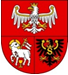 Nr sprawy: ........................Projektowane postanowienia umowy UMOWA nr ……………………. – CZĘŚĆ Izawarta w Olsztynie w dniu ................................ w rezultacie postępowania o udzielenie zamówienia publicznego prowadzonego w trybie podstawowym, zgodnie z art. 275 pkt 1 ustawy z dnia 11 września 
2019 r. Prawo zamówień publicznych (Dz. U. z 2023 r. poz. 1605 ze zm.), pomiędzy:Województwem Warmińsko-Mazurskim z siedzibą w Olsztynie przy ul. Emilii Plater 1, 10-562 Olsztyn; 
NIP: 739-38-90-447; REGON: 510742333, zwanym dalej Zamawiającym reprezentowanym 
przez Zarząd Województwa, w imieniu którego działają:1. ……………………………………………………………………………………………………………....2. ……………………………………………………………………………………………………………....a ………………………………………………………………………………………………………………....zwanym dalej Wykonawcązaś wspólnie zwanymi dalej Stronami lub osobno Stroną.§ 1Przedmiotem umowy jest dostawa środków czystości na potrzeby Urzędu Marszałkowskiego Województwa Warmińsko-Mazurskiego w Olsztynie. Przedmiot umowy, tj. asortyment środków czystości został szczegółowo określony w formularzu ofertowym, stanowiącym załącznik nr 1a do umowy.Środki czystości muszą być produktami zapakowanymi w oryginalne opakowania producenta nie noszące śladów otwierania, gotowe do bezpośredniego użytku oraz mają być oznaczone w taki sposób, 
aby Zamawiający miał możliwość ich weryfikacji (nazwę producenta, nazwę handlową – jeśli posiadają, nr katalogowy lub inne identyfikujące parametry).Dostarczane środki czystości mają być dopuszczone do stosowania na rynku polskim, mają być zgodne z przepisami prawa, mają być oznaczone zgodnie z przepisami prawa oraz posiadać stosowne dokumenty zgodne z obowiązującym przepisami prawa w tym zakresie, w zależności od rodzaju środka 
(w szczególności ulotki/karty informacyjne/karty charakterystyki/atesty /certyfikaty / deklaracje zgodności / zgłoszenia / pozwolenia). Ilości wskazane w formularzu ofertowym są wielkościami szacunkowymi, a składane zamówienia 
nie muszą ich pokrywać.§ 2Dostawa środków czystości, o których mowa w § 1 umowy, będzie następowała sukcesywnie  
   według potrzeb Zamawiającego, każdorazowo na podstawie zamówienia stanowiącego załącznik nr 2 
   do umowy, przekazanego Wykonawcy pisemnie lub za pomocą wiadomości e-mail, do miejsc    
   wskazanych przez Zamawiającego na terenie Olsztyna. Wykonawca zobowiązany jest dostarczać sukcesywnie środki czystości, w terminie … dni roboczych  
    od dnia otrzymania przez Wykonawcę zamówienia.Dostawy realizowane będą w godzinach pracy Zamawiającego, tj. od 8:00 do 15:00 w dni robocze. Wykonawca będzie dostarczał środki czystości w miejsce wskazane przez Zamawiającego na terenie 
 miasta Olsztyn. Koszty transportu, opakowania i ubezpieczenia przedmiotu umowy do chwili odbioru 
 przez Zamawiającego ponosi Wykonawca. Miejsce i godzina dostawy, ilości i asortyment zamawianych środków czystości będą podawane  
 każdorazowo w zamówieniu.Środki czystości powinny być pakowane w osobne opakowania, z uwzględnieniem podziału 
 na poszczególne miejsca odbioru i w ilościach określonych dla tych miejsc odbioru, zgodnie 
 z zamówieniem.W przypadku stwierdzenia przez Zamawiającego wad w dostarczonych środkach czystości, Wykonawca  
 zobowiązuje się do ich nieodpłatnej wymiany na nowe, wolne od wad w terminie do 2 dni roboczych 
 od daty zgłoszenia. Ilekroć w niniejszej umowie jest mowa o dniach roboczych należy przez to rozumieć dni tygodnia 
 od poniedziałku do piątku, z wyłączeniem dni ustawowo wolnych od pracy.Wykonawca jest zobowiązany do bezwarunkowego (tj. bez dodatkowych wezwań) przekazywania  
 Zamawiającemu do 10 dnia każdego miesiąca pisemnego zestawienia dokonanych dostaw za miesiąc poprzedni  wraz z podaniem: ich ogólnej wartości brutto, wyszczególnieniem ilości i rodzaju zakupionego asortymentu i wskazaniem numeru faktury. Przekazanie pisemnego zestawienia dokonanych dostaw, 
o którym mowa w zdaniu pierwszym niniejszego ustępu, może być zrealizowane za pomocą drogi 
e-mail na adres: .................................. lub osobiście w siedzibie Zamawiającego przy ul. Emilii Plater 1 w Olsztynie w sekretariacie Departamentu Administracji i Obsługi Urzędu.Wykonawca zobowiązuje się do dostarczenia przy pierwszej dostawie potwierdzonych za zgodność 
z oryginałem kserokopii karty charakterystyki w języku polskim dla danego środka czystości, jeżeli obowiązujące przepisy prawa w tym zakresie tego wymagają. Dostarczenie kart charakterystyki, 
o których mowa w zdaniu pierwszym niniejszego ustępu, może być zrealizowane za pomocą drogi 
e-mail na adres: ao@warmia.mazury.pl lub osobiście w siedzibie Zamawiającego przy ul. Emilii Plater 1 
w Olsztynie w sekretariacie Departamentu Administracji i Obsługi Urzędu.§ 3Termin realizacji przedmiotu umowy: 12 miesięcy od dnia zawarcia umowy, jednak nie dłużej 
niż do wyczerpania kwoty określonej w § 4 ust. 1 umowy. § 4Całkowita wartość brutto umowy nie przekroczy kwoty ……….. zł (słownie: ……………..….. zł brutto), w tym należny podatek VAT.  Z zastrzeżeniem ust. 3 Zamawiający zastrzega sobie prawo do niewykorzystania całkowitej wartości brutto umowy, określonej w ust. 1. Wykonawcy nie przysługuje z tego tytułu jakiekolwiek roszczenie wobec Zamawiającego, w tym z tytułu poniesionych kosztów i wydatków.Zamawiający gwarantuje realizację przedmiotu umowy na poziomie 60 % kwoty określonej w ust. 1 
z uwzględnieniem zmian, o których mowa w § 8.Zamawiający zapłaci Wykonawcy wynagrodzenie za faktycznie zrealizowane dostawy. Zamawiający zastrzega sobie prawo kontrolowania ilości dostarczanych środków czystości.Za każdą dostarczoną partię asortymentu objętego umową Wykonawca otrzyma wynagrodzenie 
brutto w wysokości  równej  wartości  faktycznie zrealizowanej dostawy, w oparciu o ceny jednostkowe określone w formularzu ofertowym, stanowiącym załącznik nr 1a do umowy. Płatność, o której mowa w ust. 5, zostanie zrealizowana przelewem na rachunek bankowy Wykonawcy 
o numerze: ………………………………………………………, w terminie 21 dni od dnia dostarczenia do Zamawiającego prawidłowo wystawionej faktury/rachunku.     Faktura powinna zawierać następujące dane:Nabywca: Województwo Warmińsko-Mazurskie, ul. Emilii Plater 1, 10-562 Olsztyn, 
NIP: 739-389-04-47Odbiorca: Urząd Marszałkowski Województwa Warmińsko-Mazurskiego w Olsztynie, 
ul. Emilii Plater 1, Olsztyn.  Wykonawca może przekazać Zamawiającemu fakturę elektroniczną za pośrednictwem Platformy Elektronicznego Fakturowania. Zamawiający posiada konto na platformie elektronicznego fakturowania stworzonej przez firmę Infinite IT Solutions (https://brokerinfinite.efaktura.gov.pl ) o adresie skrzynki: „Typ numeru PEPPOL: NIP” oraz „Numer PEPPOL 7392965551”. Ustrukturyzowana faktura elektroniczna winna zawierać dane wymagane przepisami o podatku od towarów i usług oraz dane zawierające informacje dotyczące odbiorcy płatności, o którym mowa w ust. 6. Faktura powinna także zawierać następujące dane: numer i datę zawarcia niniejszej umowy.Płatność nastąpi po realizacji pojedynczej dostawy i uznaniu jej przez Zamawiającego za należycie wykonaną. Termin uważa się za zachowany, jeżeli przed jego upływem zostanie wydana dyspozycja obciążenia rachunku bankowego Zamawiającego.W przypadku opóźnienia w dokonaniu płatności, Wykonawca może obciążyć Zamawiającego odsetkami ustawowymi za opóźnienie.§ 5Przewidziane w umowie kary umowne mają na celu zrekompensowanie Zamawiającemu wszystkich negatywnych konsekwencji niewykonania lub nienależytego wykonania zobowiązania Wykonawcy, obejmujących zarówno szkodę majątkową jak i wszelkie inne uszczerbki, w tym mające charakter niemajątkowy oraz trudne do oszacowania i wykazania. W oparciu o powyższe założenia, Wykonawca zapłaci Zamawiającemu karę umowną w przypadku:w przypadku nieuzasadnionego odstąpienia w całości od umowy przez Wykonawcę lub odstąpienia w całości od umowy przez Zamawiającego z przyczyn, za które odpowiedzialność ponosi Wykonawca – w wysokości 10% całkowitej wartości brutto umowy określonej w § 4 ust. 1 umowy;w przypadku nieuzasadnionego odstąpienia w części od umowy przez Wykonawcę lub odstąpienia w części od umowy przez Zamawiającego z przyczyn, za które odpowiedzialność ponosi Wykonawca – w wysokości 20% sumy cen jednostkowych brutto określonych w załączniku nr 1a 
do umowy za środki czystości, których odstąpienie dotyczy, jednak nie więcej niż 10% całkowitej wartości brutto umowy, określonej w § 4 ust. 1 umowy;zwłoki w dostawie – w wysokości 2% wartości brutto środków czystości nie dostarczonych 
w terminie za każdy rozpoczęty dzień zwłoki licząc od dnia następującego po upływie terminu określonego w § 2 ust. 2 lub w § 2 ust. 7;za każdy stwierdzony przypadek braku zapłaty lub nieterminowej zapłaty wynagrodzenia należnego podwykonawcom z tytułu zmiany wysokości wynagrodzenia, o której mowa w § 8 ust. 7 
– w wysokości 0,3% całkowitej wartości brutto umowy określonej w § 4 ust. 1.       Łączna wysokość kar umownych, o których mowa w pkt 3-4 nie może przekroczyć 10% całkowitej   
       wartości brutto umowy, określonej w § 4 ust. 1. W przypadku nieuzasadnionego odstąpienia w całości od umowy przez Zamawiającego lub odstąpienia w całości od umowy przez Wykonawcę z przyczyn, za które odpowiedzialność ponosi Zamawiający, Zamawiający zapłaci Wykonawcy karę umowną w wysokości 10% całkowitej wartości brutto umowy, o której mowa w § 4 ust. 1 umowy.W przypadku nieuzasadnionego odstąpienia w części od umowy przez Zamawiającego lub odstąpienia w części od umowy przez Wykonawcę z przyczyn, za które odpowiedzialność ponosi Zamawiający, Zamawiający zapłaci Wykonawcy karę umowną w wysokości w wysokości 20% sumy cen jednostkowych brutto określonych w załączniku nr 1a do umowy za środki czystości, których odstąpienie dotyczy, jednak nie więcej niż 10% całkowitej wartości brutto umowy, określonej w § 4 ust. 1 umowy.Strony zapłacą kary umowne wynikające z treści umowy w terminie 21 dni od dnia otrzymania wezwania do zapłaty lub noty obciążeniowej, wystawionego z tego tytułu przez drugą stronę umowy. Za datę zapłaty uważa się datę obciążenia rachunku bankowego strony zobowiązanej do zapłaty kary. Łączna maksymalna wysokość kar umownych jakich strona może dochodzić na podstawie niniejszej umowy nie może przekroczyć 10% całkowitej wartości brutto umowy określonej w § 4 ust. 1 umowy.Strony mają prawo dochodzenia na zasadach ogólnych odszkodowania przekraczającego wysokość 
zastrzeżonych kar umownych. § 6Zamawiający może odstąpić od umowy na podstawie art. 456 ustawy Pzp w razie zaistnienia okoliczności w nim opisanych. W takim przypadku Wykonawca może żądać wyłącznie wynagrodzenia należnego 
z tytułu wykonania części umowy i nie przysługuje mu wobec Zamawiającego roszczenie o zapłatę kary umownej, określonej w § 5 ust. 2 lub ust. 3 umowy.Z przyczyn, za które odpowiedzialność ponosi Wykonawca, w szczególności w przypadku dwukrotnego niewykonania lub nienależytego wykonania przez Wykonawcę obowiązków wynikających z umowy 
(w tym: dostarczenia przedmiotu zamówienia niezgodnie z wymogami, niedostarczenia lub nieterminowego dostarczenia przedmiotu zamówienia, dostarczenia przedmiotu zamówienia mechanicznie uszkodzonego), Zamawiający może w całości lub w części odstąpić od umowy, 
nie później niż w terminie 13 miesięcy od dnia zawarcia umowy.Z przyczyn, za które odpowiedzialność ponosi Zamawiający, Wykonawca może odstąpić od umowy 
w całości lub części nie później niż w terminie 13 miesięcy od dnia zawarcia umowy.Odstąpienie od umowy którejkolwiek ze Stron, wymaga zachowania formy pisemnej pod rygorem nieważności oraz wymaga uzasadnienia.Termin, o którym mowa w ust. 2 i 3 Strony uznają za zachowany, jeżeli Strona wysłała w tym terminie oświadczenie o odstąpieniu od umowy przesyłką poleconą w polskiej placówce pocztowej operatora wyznaczonego w rozumieniu ustawy z dnia 23.11.2012 r. Prawo pocztowe.§ 7W sprawach realizacji umowy strony porozumiewają się za pośrednictwem telefonu i poczty elektronicznej oraz w formie pisemnej.Do merytorycznej współpracy i koordynacji w wykonywaniu umowy (w tym składania zamówień) Strony wskazują następującą osobę/osoby: - Zamawiający: ……………………………………., tel.: ………………………, e-mail: ……………….,adres do doręczeń (jeżeli jest inny niż adres siedziby): ……………………………………………………..- Wykonawca: ……………………………………., tel.: ………………………, e-mail: ………………...,adres do doręczeń (jeżeli jest inny niż adres siedziby): ……………………………………………………..W przypadku, gdy Wykonawca nie przekaże danych, o których mowa w ust. 2, Zamawiający w sprawach realizacji umowy wykorzysta dane kontaktowe Wykonawcy zawarte w ofercie.Osobą odpowiedzialną za realizację umowy ze strony Zamawiającego jest ……………………………….Osobą uprawnioną ze strony Zamawiającego do jednoosobowego podpisywania dokumentów podlegających akceptacji Zamawiającego na podstawie niniejszej umowy, niezależnie od osób uprawnionych do reprezentacji Zamawiającego jest/są: …………………………………………………...Zmiana osób lub danych, o których mowa w ust. 2, 4 i 5 następuje poprzez pisemne powiadomienie drugiej Strony i nie stanowi zmiany treści umowy, wymagającej aneksu.Niezależnie od sposobów porozumiewania się określonych w ust. 1, Wykonawca będzie zobowiązany do osobistego stawienia się w siedzibie Zamawiającego, jeżeli Zamawiający uzna to za konieczne.§ 8Zakazuje się istotnych zmian postanowień zawartej umowy, z zastrzeżeniem wyjątków przewidzianych w treści niniejszej umowy oraz powszechnie obowiązujących przepisach prawa.Dopuszczalna jest zmiana umowy jeżeli zachodzą okoliczności, o których mowa w art. 455 ustawy Pzp.Z zastrzeżeniem postanowień ust. 4 Zamawiający przewiduje możliwość zmiany wysokości cen jednostkowych formularza ofertowym, stanowiącego załącznik nr 1a do umowy, będących podstawą wynagrodzenia Wykonawcy, o którym mowa w § 4 ust. 1, w przypadku zmiany ceny materiałów lub kosztów związanych z realizacją zamówienia co najmniej o 3,3%, tj. gdy nastąpił wzrost lub spadek cen tych materiałów lub kosztów co najmniej o 3,3%. Przez zmianę ceny materiałów lub kosztów rozumie się wzrost odpowiednio cen lub kosztów, jak i ich obniżenie, względem ceny lub kosztu przyjętych w celu ustalenia wynagrodzenia Wykonawcy zawartego w ofercie. Strony ustalają jako początkowy termin ustalenia zmiany wynagrodzenia datę zawarcia umowy, z zastrzeżeniem przypadku, gdy umowa zostanie zawarta po upływie 180 dni od dnia upływu terminu składania ofert, wówczas początkowym terminem ustalenia zmiany wynagrodzenia jest dzień otwarcia ofert. Strony ustalają, że punktem odniesienia do zmiany wynagrodzenia przysługującego Wykonawcy będą wyliczenia zmian cen materiałów lub kosztów związanych z realizacją zamówienia przedstawione 
przez Wykonawcę, z tym zastrzeżeniem, że strony wykluczają wzrost wynagrodzenia przysługującego Wykonawcy o wskaźnik wyższy niż średnioroczny wskaźnik cen towarów i usług konsumpcyjnych ogółem w 2024 r. podany w Komunikacie Prezesa Głównego Urzędu Statystycznego na podstawie stosownych przepisów prawa, a także o kwotę większą niż 1% wynagrodzenia, o którym mowa 
w § 4 ust. 1.Strony ustalają, że zmiana wynagrodzenia może dotyczyć wyłącznie wynagrodzenia należnego w okresie 
świadczenia dostaw, których świadczenie przypada od pierwszego dnia miesiąca następującego 
po upływie 6 miesięcy od dnia zawarcia umowy. Strony ustalają, iż do upływu okresu świadczenia dostaw objętych niniejszą umową Zamawiający 
ma prawo żądać od Wykonawcy wyliczeń przedstawiających zmianę cen materiałów lub kosztów związanych z realizacją zamówienia, zaś Wykonawca jest zobowiązany do przedstawienia Zamawiającemu rzetelnych wyliczeń w tym zakresie w terminie nie dłuższym niż 21 dni od dnia zgłoszenia Wykonawcy takiego żądania pisemnie lub za pośrednictwem poczty elektronicznej.Wykonawca, którego wynagrodzenie zostało zmienione zgodnie z ust. 3-6, zobowiązany jest do zmiany wynagrodzenia przysługującego podwykonawcy, z którym zawarł umowę, w zakresie odpowiadającym 
zmianom cen materiałów lub kosztów dotyczących zobowiązania podwykonawcy, jeżeli łącznie 
spełnione są następujące warunki:     1) przedmiotem umowy są dostawy;     2) okres obowiązywania umowy przekracza 6 miesięcy.Wniosek o dokonanie zmiany, o której mowa w ust. 3 wymaga formy pisemnej pod rygorem nieważności oraz musi zawierać uzasadnienie w tym niezbędne dokumenty, potwierdzające zaistnienie okoliczności opisanych w ust. 3.Zmiany umowy wymagają zachowania formy pisemnej pod rygorem nieważności, z zastrzeżeniem 
wyjątków przewidzianych w treści umowy.§ 9Wykonawca oświadcza, iż wykonując przedmiot umowy nie naruszy praw majątkowych osób trzecich  i przekaże przedmiot umowy Zamawiającemu w stanie wolnym od obciążeń prawami osób trzecich.Wykonawca nie może bez zgody Zamawiającego, wyrażonej w formie pisemnej pod rygorem nieważności, przenieść na osobę trzecią wierzytelności wynikających z niniejszej umowy. Wykonawca zobowiązany jest do niezwłocznego pisemnego informowania Zamawiającego o zmianie formy prawnej prowadzonej działalności gospodarczej, ogłoszeniu likwidacyjnym lub upadłości Wykonawcy, zawieszeniu działalności firmy Wykonawcy, zmianie siedziby lub nazwy firmy Wykonawcy, zmianie adresu do doręczeń, zmianie numeru konta bankowego do rozliczeń oraz o innych ważnych dla realizacji umowy okolicznościach z zastrzeżeniem § 8 ust. 1-2.Właściwym do rozpoznania sporów wynikłych na tle realizacji niniejszej umowy jest sąd powszechny  właściwy miejscowo dla siedziby Zamawiającego.W sprawach nieuregulowanych niniejszą umową wiąże oferta Wykonawcy, postanowienia zawarte 
w specyfikacji warunków zamówienia, a także stosuje się przepisy ustawy Prawo zamówień publicznych, kodeksu cywilnego oraz aktów wykonawczych do tych ustaw, przepisy powszechnie obowiązującego prawa właściwe dla przedmiotu umowy w szczególności ustawy z dnia 25 lutego 
2011 r. o substancjach chemicznych i ich mieszaninach oraz dyrektyw i rozporządzeń, o których mowa 
w niniejszej ustawie.Umowę sporządzono w trzech jednobrzmiących egzemplarzach, w tym dwa dla Zamawiającego i jeden  dla Wykonawcy.Załączniki:1. formularz ofertowy2. wzór zamówienia3. Szczegółowy opis przedmiotu zamówienia Zamawiający                                                                         Wykonawca